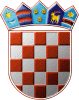 REPUBLIKA HRVATSKAKRAPINSKO – ZAGORSKA ŽUPANIJAGRAD ZLATARGRADONAČELNIKKLASA: 250-01/23-01/01URBROJ: 2140-07-02-23-5Zlatar, 02.05.2023.GRADSKO VIJEĆE GRADA ZLATARAPREDMET: Razmatranje i usvajanje Izvješća o radu Vatrogasne zajednice Grada Zlatara i Dobrovoljnih vatrogasnih društava Zlatar, Donja Batina i Belec za 2022. godinuSukladno članku 111. stavku 8. Zakona o vatrogastvu („Narodne novine“ broj 125/19, 114/22) i članku 28. Poslovnika Gradskog vijeća Grada Zlatara („Službeni glasnik Krapinsko-zagorske županije“ br. 27/13, 17A/21, 54A/21) Gradskom vijeću Grada Zlatara dostavlja se Izvješće o radu Vatrogasne zajednice Grada Zlatara i Dobrovoljnih vatrogasnih društava Zlatar, Donja Batina i Belec za 2022. godinu, a koja su Gradu Zlataru dostavljena 28. travnja 2023. godine te se predlaže donošenje Zaključka kao u prilogu.S poštovanjem,GRADONAČELNICAJasenka Auguštan – Pentek, bacc.oec.Prilog:Prijedlog Zaključka,Izvješća.